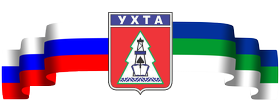 ПРОТОКОЛ СОРЕВНОВАНИЙПО СТРЕЛЬБЕ ИЗ ПНЕВМАТИЧЕСКОГО оружияветераны спорта МОГО «УХТА»Ухта, л/б п.УРМЗ                                                                 05 февраля 2019г.           Гл. судья -                                                   АЛИЕВ С.В.                                   №Ф.И.О спортсменаГодРожден.ОрганизацияРез.Очк.Место1НОСАЧ  В.Г.1955ВЕТЕРАН7712КОЖИНОВ  А.И.1955ВЕТЕРАН7523КИРЕЕВ  И.Н.1955ВЕТЕРАН7234КОРОВИНА  Е.Н.1955ВЕТЕРАН5345МАЙСТРОВ  Л.А.1952ВЕТЕРАН4056СКАКУНОВ С.В.1968ВЕТЕРАН3567БЕЦКО  Т.В.1955ВЕТЕРАН1678ЧУПРОВ  Г.В.1949ВЕТЕРАН589ОВДИНА  Т.Н.1952ВЕТЕРАН510ЛУГОВАЯ  Н.Е.1943ВЕТЕРАН211КИНЦЛЕ  Э.Э. 1941ВЕТЕРАН112АНДРЕЕВА  Н.В.1946ВЕТЕРАН013ВОЛОШИНА  Р.А.1941ВЕТЕРАН014ГЕДЕРЦЕВА  Т.П.1939ВЕТЕРАН015МАНОХА  В.Н.1936ВЕТЕРАН016АНДРЮЩЕНКО  В.Г.1942ВЕТЕРАН017ДЖАБАРОВА  В.И.1954ВЕТЕРАН018ДОДИНА  И.Н.1956ВЕТЕРАН019ДУРКИН  Е.А.1948ВЕТЕРАН020ЗОРИНА  Г.С.1947ВЕТЕРАН021КОРЕЛИНА  Т.К.1948ВЕТЕРАН022КОЗЛОВА  Н.А.1938ВЕТЕРАН023МЕЖОГСКИХ  А.С.1940ВЕТЕРАН024РЕКА  А.Д.1951ВЕТЕРАН025ОЛЕЙНИКОВА  Р.Л.1947ВЕТЕРАН026ЧЕРКАСОВА  Н.И.1946ВЕТЕРАН027ЧЕРНЯВСКИЙ  Л.А.1948ВЕТЕРАН028ПЛЕШКОВА З.Н.1959ВЕТЕРАН029ПАВЛОВСКАЯ  Г.Н.1957ВЕТЕРАН030НЕКРАСОВ  А.П.1940ВЕТЕРАН0